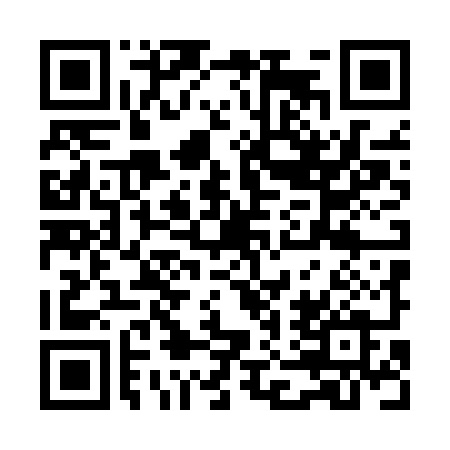 Prayer times for Praia da Falesia, PortugalWed 1 May 2024 - Fri 31 May 2024High Latitude Method: Angle Based RulePrayer Calculation Method: Muslim World LeagueAsar Calculation Method: HanafiPrayer times provided by https://www.salahtimes.comDateDayFajrSunriseDhuhrAsrMaghribIsha1Wed5:006:381:306:228:229:542Thu4:596:371:306:228:239:553Fri4:576:361:296:238:249:564Sat4:566:341:296:238:259:585Sun4:546:331:296:238:269:596Mon4:536:321:296:248:2710:007Tue4:516:311:296:248:2710:018Wed4:506:301:296:258:2810:039Thu4:496:291:296:258:2910:0410Fri4:476:281:296:268:3010:0511Sat4:466:281:296:268:3110:0612Sun4:456:271:296:278:3210:0713Mon4:436:261:296:278:3310:0914Tue4:426:251:296:288:3410:1015Wed4:416:241:296:288:3410:1116Thu4:406:231:296:298:3510:1217Fri4:386:231:296:298:3610:1418Sat4:376:221:296:298:3710:1519Sun4:366:211:296:308:3810:1620Mon4:356:201:296:308:3810:1721Tue4:346:201:296:318:3910:1822Wed4:336:191:296:318:4010:1923Thu4:326:181:296:328:4110:2024Fri4:316:181:306:328:4210:2225Sat4:306:171:306:338:4210:2326Sun4:296:171:306:338:4310:2427Mon4:286:161:306:338:4410:2528Tue4:276:161:306:348:4510:2629Wed4:276:151:306:348:4510:2730Thu4:266:151:306:358:4610:2831Fri4:256:151:306:358:4710:29